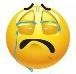 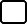 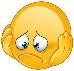 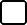 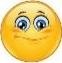 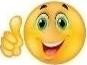 Answer the questions.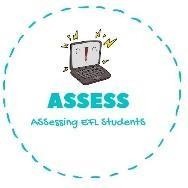 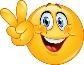 ENGLISH EXAMWriting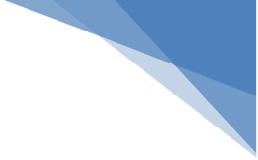 Have you got a teddy bear?	.Have you got dolls? If yes, how many dolls do you have?	.What is your favourite toy?	.Describe your favourite toy:	.Write the name of the toys and their colour. The d	has a p	dress.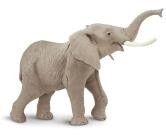 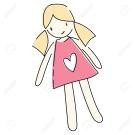 The e	is g	.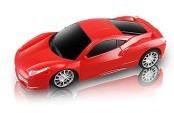 The c	is all r	. The b	is b	and w	.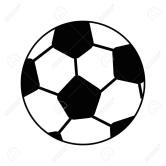 Assessing EFL Students